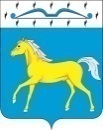 ПРИХОЛМСКИЙ СЕЛЬСКИЙ СОВЕТ ДЕПУТАТОВМИНУСИНСКОГО РАЙОНАКРАСНОЯРСКОГО КРАЯРОССИЙСКАЯ ФЕДЕРАЦИЯРЕШЕНИЕ26.11.2020			           п. Прихолмье             	              № 12-рсО внесение изменений в решение № 71-рс от 18.12.2017 г. «Об утверждении положения о порядке выплаты пенсии за выслугу лет лицам, замещавшим должности муниципальной службы в Прихолмском сельсовете»         В целях приведения в соответствие с п. 6 ст. 9 Закона Красноярского края от 24.04.2008 г. № 5-1565 «Об особенностях правового регулирования муниципальной службы в Красноярском крае», руководствуясь статьей 24 Устава Прихолмского сельсовета Минусинского района Красноярского края, Прихолмский сельский Совет депутатов РЕШИЛ:        1. Внести следующие изменения в Положение о порядке выплаты пенсии за выслугу лет лицам, замещавшим должности муниципальной службы в Прихолмском сельсовете, утвержденное решением № 71-рс от 18.12.2017 г. «Об утверждении положения о порядке выплаты пенсии за выслугу лет лицам, замещавшим должности муниципальной службы в Прихолмском сельсовете», (далее – Положение):        1.1. Пункт 2.3 раздела 2 Положения изложить в следующей редакции:         «2.3. Максимальный размер пенсии муниципального служащего не может превышать максимальный размер пенсии государственного гражданского служащего края по соответствующей должности государственной гражданской службы края согласно приложению 2 к Закону Красноярского края от 24.04.2008 № 5-1565 "Об особенностях правового регулирования муниципальной службы в Красноярском крае", исчисляемый при аналогичных условиях назначения пенсии за выслугу лет исходя из максимального размера должностного оклада по соответствующей должности государственной гражданской службы края, установленного Законом края от 4 июня 2019 года № 7-2846 "Об оплате труда лиц, замещающих государственные должности Красноярского края, и государственных гражданских служащих Красноярского края" с учетом действующих на территории районного коэффициента, процентной надбавки за стаж работы в районах Крайнего Севера и приравненных к ним местностях и процентной надбавки за работу в местностях с особыми климатическими условиями.».	        2. Настоящее решение вступает в силу со дня, следующего за днем его опубликования в официальном печатном издании «Прихолмские вести». 3. Контроль за исполнением настоящего решения возложить на постоянную комиссию по бюджету, финансам, муниципальной собственности, законности (Свитов Н.А.).Председатель сельского Совета депутатов                                Ю.В. ГусеваГлава Прихолмского сельсовета                                                     А.В. Смирнов